### PARA TODOS ###P01) A pesquisa é sobre tecnologia da informação, e trata de temas como Internet, computadores, redes e websites. O(A) senhor(a) é a pessoa mais familiarizada para avaliar essas tecnologias, mesmo que sua empresa não conte com elas atualmente? (RU)### SOMENTE PARA QUEM DISSE QUE NÃO ESTAR FAMILIARIZADO (CÓDS. 2, 8 OU 9 NA P01) ###P02) E há outras pessoas que poderíamos contatar para que fizessem esta pesquisa? (RU)ENTREVISTADOR(A): A entrevista será realizada somente com quem declarou ser capacitado em avaliar serviços de tecnologia de comunicações e rede.### PARA TODOS ###P03) Nesta empresa há uma área ou departamento de tecnologia da informação (TI) responsável, por exemplo, por sistemas, redes, desenvolvimentos e suporte? (RU)### PARA TODOS ###P03a) Qual é o seu cargo atual? (ESPONTÂNEA - RU)### PARA TODOS ###P04) Anote o sexo do(a) entrevistado(a) por observação. (ENTREVISTADOR(A): NÃO PERGUNTE EM VOZ ALTA – APENAS ANOTE)P05) Considerando todas as unidades e filiais da empresa em que o(a) senhor(a) trabalha, se houver, qual o número total de pessoas ocupadas na empresa? Considere os assalariados, autônomos remunerados diretamente pela empresa, empregadores e sócios, pessoas da família e trabalhadores temporários. Não devem ser considerados terceirizados e consultores. (ESPONTÂNEA – ANOTE O NÚMERO TOTAL E A ESCALA CORRESPONDENTE – RU)Nº TOTAL: ______________ PESSOAS OCUPADASENTREVISTADOR(A), LEIA: Vamos começar falando sobre o uso de tecnologias da informação e comunicação na sua empresa...### PARA TODOS ###A1A) Pensando na empresa como um todo, ou seja, incluindo todas as unidades e filiais, nos últimos 12 meses a sua empresa usou: (LEIA OS ITENS - RU POR LINHA)### SE A EMPRESA NÃO USAR NENHUM DOS ITENS (CÓDS. 2, 8 OU 9 EM TODOS OS ITENS DA A1) PULE PARA X1A ###### SOMENTE PARA AS EMPRESAS QUE USAM COMPUTADOR (CÓD. 1 EM ALGUM DOS ITENS DA PERGUNTA A1) ###A3.1) Nos últimos 12 meses, considerando todas as unidades da empresa, qual foi, aproximadamente, o número de pessoas ocupadas que utilizaram computadores de mesa, notebooks ou tablets para fins de trabalho pelo menos uma vez por semana? (RU)### SOMENTE PARA AS EMPRESAS QUE USAM COMPUTADOR (CÓD. 1 EM ALGUM DOS ITENS DA PERGUNTA A1A) ###ENTREVISTADOR(A), LEIA: Agora vamos falar sobre Internet...B1) A sua empresa usou a Internet nos últimos 12 meses? (RU) ### SOMENTE PARA AS EMPRESAS QUE USARAM A INTERNET (CÓD. 1 NA PERGUNTA B1) ###B2) Nos últimos 12 meses, considerando todas as unidades da empresa, qual foi, aproximadamente, o número de pessoas ocupadas que utilizaram a Internet para fins de trabalho pelo menos uma vez por semana?### SOMENTE PARA AS EMPRESAS QUE USARAM A INTERNET (CÓD. 1 NA PERGUNTA B1) ###B3) A sua empresa utilizou quais dos seguintes tipos de conexão à Internet nos últimos 12 meses? Por favor, considere apenas a conexão entre o provedor de Internet contratado e a sua empresa. (LEIA AS OPÇÕES – RU POR ITEM – RODIZIAR ITENS)### SOMENTE PARA AS EMPRESAS QUE USARAM A INTERNET (CÓD. 1 NA PERGUNTA B1) ###B4A) Em qual das faixas de velocidade que eu vou ler está a velocidade máxima para download contratada por sua empresa nos últimos 12 meses para _______________[ITEM SELECIONADO NA B3]? (LEIA ITENS CITADOS NA B3 E AS OPÇÕES DE 1 A 5 - RU POR ITEM CITADO NA B3)ENTREVISTADOR(A): CASO O(A) ENTREVISTADO(A) TENHA OPTADO PELO ITEM A NA B3 (CONEXÃO DISCADA, QUE DEIXA A LINHA DE TELEFONE OCUPADA DURANTE O USO), NÃO É PRECISO APLICAR A QUESTÃO B4A PARA ESSE TIPO DE CONEXÃO.### SOMENTE PARA AS EMPRESAS QUE USARAM A INTERNET (CÓD. 1 NA PERGUNTA B1) ###B5A) Nos últimos 12 meses, a sua empresa forneceu às pessoas ocupadas dispositivos móveis, como notebooks, tablets ou telefones celulares que permitem acessar a Internet por meio de redes de telefonia móveis, para fins de trabalho? (RU)### SOMENTE PARA AS EMPRESAS QUE FORNECERAM DISPOSITIVOS MÓVEIS PARA AS PESSOAS OCUPADAS (CÓD. 1 NA PERGUNTA B5A) ###B5B) Nos últimos 12 meses, quantos pessoas ocupadas da empresa utilizaram dispositivos móveis que permitem acessar a Internet por meio de redes de telefonia móveis, para fins de trabalho? (RU)### SOMENTE PARA AS EMPRESAS QUE USARAM A INTERNET (CÓD. 1 NA PERGUNTA B1) ###NAS EMPRESAS COM MENOS DE 250 PESSOAS OCUPADAS, APLIQUE TODOS OS ITENS DA B7A E B7B PARA O(A) PRIMEIRO(A) RESPONDENTE. B7A) A sua empresa usou a Internet com as seguintes finalidades, nos últimos 12 meses? (LEIA AS OPÇÕES – RU POR ITEM – RODIZIAR ITENS)### SOMENTE PARA AS EMPRESAS QUE USARAM A INTERNET (CÓD. 1 NA PERGUNTA B1) ###B7B) A sua empresa usou a Internet com as seguintes finalidades, nos últimos 12 meses? (LEIA AS OPÇÕES – RU POR ITEM – RODIZIAR ITENS) ### SOMENTE PARA AS EMPRESAS QUE USARAM A INTERNET (CÓD. 1 NA PERGUNTA B1) ###B8) A sua empresa possui um website ou página na Internet? (RU)### SOMENTE PARA AS EMPRESAS QUE TÊM WEBSITE (CÓD. 1 NA PERGUNTA B8) ###B9) O website de sua empresa forneceu os seguintes recursos nos últimos 12 meses? (LEIA AS OPÇÕES – RU POR ITEM – RODIZIAR ITENS)ENTREVISTADOR(A), LEIA: O(A) senhor(a) havia me dito que a empresa possui um website. Qual recurso o website da sua empresa oferece? (SE O RESPODENTE DISSER ALGUM RECURSO QUE NÃO ESTEJA LISTADO NA QUESTÃO, ANOTE A RESPOSTA NA OPÇÃO OUTROS)### SOMENTE PARA AS EMPRESAS QUE TÊM ACESSO À INTERNET (CÓD. 1 NA B1) ###B14) Nos próximos 12 meses, a empresa em que o(a) senhor(a) trabalha tem intenção de: (LEIA AS OPÇÕES - RU POR ITEM)### SOMENTE PARA AS EMPRESAS QUE TÊM ACESSO À INTERNET (CÓD. 1 NA B1) ###B15A) Esta empresa possui perfil ou conta próprios em alguma das seguintes plataformas ou redes sociais on-line? (LEIA AS OPÇÕES - RU POR LINHA – RODIZIAR ITENS)### SOMENTE PARA EMPRESAS QUE POSSUEM PERFIL OU CONTA EM REDES SOCIAIS (ALGUM CÓD. 1 NA B15A) ###B16) Nos últimos 12 meses, a empresa em que o(a) senhor(a) trabalha realizou as seguintes atividades nas redes sociais on-line das quais participa? (LEIA AS OPÇÕES – RU POR ITEM – RODIZIAR ITENS)### SOMENTE PARA AS EMPRESAS QUE USARAM A INTERNET (CÓD. 1 NA PERGUNTA B1) ###B17A) Nos últimos 12 meses, a empresa em que o(a) senhor(a) trabalha pagou por anúncios na Internet, como, por exemplo, em sites de busca, em redes sociais ou em outros websites? (RU)### SOMENTE PARA AS EMPRESAS QUE USAM COMPUTADOR (CÓD. 1 EM ALGUM DOS ITENS DA  PERGUNTA A1A)  ###ENTREVISTADOR(A), LEIA: Falando sobre os software usados na empresa...G1) Nos últimos 12 meses, a empresa utilizou software: (LEIA AS OPÇÕES - RU POR ITEM)### SOMENTE PARA QUEM RESPONDEU SIM (CÓD. 1) NO ITEM A E/OU NO ITEM B DA G1 ###G1A) Algum dos software utilizados por licença de uso ou licença livre foram customizados para atender a necessidades específicas da empresa? (RU)### SOMENTE PARA AS EMPRESAS QUE RESPONDERAM SIM NO ITEM C DA G1 ###G1B) O(s) software que foram desenvolvido(s) pela empresa sofreram alguma modificação ou atualização nos últimos 12 meses? (RU)### SOMENTE PARA AS EMPRESAS QUE USAM COMPUTADOR (CÓD. 1 EM ALGUM DOS ITENS DA PERGUNTA A1A) ###G1C) Nos últimos 12 meses, a sua empresa começou a desenvolver algum software novo para atender a necessidades específicas da empresa? (RU) ### SOMENTE PARA AS EMPRESAS QUE USAM COMPUTADOR (CÓD. 1 EM ALGUM DOS ITENS DA PERGUNTA A1A) ###A7) Nos últimos 12 meses, a sua empresa utilizou algum sistema operacional de código aberto, como, por exemplo, o Linux? (RU)### SOMENTE PARA AS EMPRESAS QUE USAM COMPUTADOR (CÓD. 1 EM ALGUM DOS ITENS DA PERGUNTA A1A) ###A5) Nos últimos 12 meses a sua empresa utilizou algum aplicativo para integrar os dados e processos de seus departamentos em um sistema único, também chamado de ERP? (RU)### SOMENTE PARA AS EMPRESAS QUE USAM COMPUTADOR (CÓD. 1 EM ALGUM DOS ITENS DA PERGUNTA A1A) ###A6) Nos últimos 12 meses, a sua empresa utilizou algum aplicativo para gerenciar informações de clientes, também chamado de CRM? (RU)### SOMENTE PARA AS EMPRESAS QUE TÊM ACESSO À INTERNET (CÓD. 1 NA PERGUNTA B1) ###ENTREVISTADOR(A), LEIA: Agora vamos falar sobre serviços de governo pela Internet...C1) Nos últimos 12 meses, a sua empresa usou a Internet para fazer alguma destas transações de governo? (LEIA AS OPÇÕES – RU POR ITEM – RODIZIAR ITENS)C1.1) Nos últimos 12 meses, a sua empresa usou a Internet para fazer algumas destas consultas ou buscas de informação diretamente em sites de governo? (LEIA AS OPÇÕES – RU POR ITEM – RODIZIAR ITENS)### SOMENTE PARA AS EMPRESAS QUE TÊM ACESSO À INTERNET (CÓD. 1 NA PERGUNTA B1) ###ENTREVISTADOR(A), LEIA: Falando agora sobre comércio eletrônico via Internet...E1) Considerando compras feitas por meio de sites, aplicativos ou intercâmbio eletrônico de dados (EDI), independentemente do pagamento ter sido feito on-line, nos últimos 12 meses, a sua empresa comprou mercadorias ou serviços pela Internet? (RU)### SOMENTE PARA AS EMPRESAS QUE TÊM ACESSO À INTERNET (CÓD. 1 NA PERGUNTA B1) ###E13) Nos últimos 12 meses, a sua empresa vendeu mercadorias ou serviços pela Internet, independentemente do pagamento ter sido feito on-line, através dos seguintes canais on-line? (LEIA OS ITENS - RU POR LINHA – RODIZIAR ITENS)### SOMENTE PARA QUEM VENDEU MERCADORIAS OU SERVIÇOS PELA INTERNET (CÓD. 1 EM PELO MENOS UM ITEM DA E13) ### E5A) Nos últimos 12 meses, essas mercadorias ou serviços vendidos pela Internet foram pagos com________ (LEIA OS ITENS)? (RU POR LINHA)ENTREVISTADOR(A): REPETIR O ENUNCIADO A CADA TRÊS ITENS.### SOMENTE PARA QUEM VENDEU MERCADORIAS OU SERVIÇOS PELA INTERNET (CÓD. 1 EM PELO MENOS UM ITEM DA E13) ### E6) Nos últimos 12 meses, qual o percentual do faturamento total da empresa foi obtido por meio de vendas pela Internet? ### SOMENTE PARA QUEM VENDEU MERCADORIAS OU SERVIÇOS PELA INTERNET (CÓD. 1 EM PELO MENOS UM ITEM DA E13) ### E7) Nos últimos 12 meses, considerando o faturamento total com vendas pela Internet, qual o percentual de: (ATENÇÃO: OS TIPOS DE VENDAS DEVERÃO SOMAR 100%)### SOMENTE PARA AS EMPRESAS QUE TÊM ACESSO À INTERNET (CÓD. 1 NA PERGUNTA B1) ###E10) Nos últimos 12 meses, quais dos seguintes fatores que vou ler foram obstáculo ou impedimento para que a empresa vendesse pela Internet, caso tenha havido algum? (LEIA AS OPÇÕES - RU POR LINHA – RODIZIAR ITENS)E11) E qual desses fatores foi o principal? (RELEIA AS OPÇÕES SELECIONADAS NA E10 - RU)(CÓD. 1 EM ALGUM DOS ITENS DA PERGUNTA A1A)ENTREVISTADOR(A), LEIA: Agora vamos falar sobre as habilidades de uso de tecnologias da informação e comunicação...### SOMENTE PARA AS EMPRESAS QUE NÃO POSUEM AREA DE TI (CÓDS. 2, 8 OU 9 NA PERGUNTA P03) ###F8) A sua empresa possui um especialista em tecnologia da informação ou informática? ### SOMENTE PARA AS EMPRESAS QUE USAM COMPUTADOR (CÓD. 1 EM ALGUM DOS ITENS DA PERGUNTA A1A)) ###F1) Qual destas situações que vou ler ocorreu nos últimos 12 meses, em relação à contratação de especialistas em tecnologia da informação ou informática: (LEIA AS OPÇÕES - RU)### SOMENTE PARA QUEM TENTOU CONTRATAR ESPECIALISTA EM TI (CÓDS. 2 OU 3 NA PERGUNTA F1) ###F3) A sua empresa teve alguma das seguintes dificuldades para a contratação de especialista de TI? (LEIA AS OPÇÕES – RU POR ITEM – RODIZIAR ITENS)### SOMENTE PARA AS EMPRESAS QUE USAM COMPUTADOR (CÓD. 1 EM ALGUM DOS ITENS DA PERGUNTA A1A) ###F6) Alguma das funções que exigem especialistas em TI ou no uso de computador e Internet foi desempenhada total ou parcialmente por fornecedores externos, nos últimos 12 meses? (RU)ENTREVISTADOR(A), CASO NECESSÁRIO, LEIA A DEFINIÇÃO DE Fornecedores Externos: outras empresas, incluindo também empresas estrangeiras/pessoas jurídicas, associadas ou não a um grupo de empresas.### SOMENTE PARA QUEM RESPONDEU SIM (CÓD. 1) NA PERGUNTA F6 ###F6A) Quais desses serviços relacionados a TI foram desempenhados por fornecedores externos, nos últimos 12 meses? (LEIA AS OPÇÕES - RU POR ITEM – RODIZIAR ITENS)### SOMENTE PARA AS EMPRESAS QUE USAM COMPUTADOR (CÓD. 1 EM ALGUM DOS ITENS DA PERGUNTA A1A) ###F7A) Nos últimos 12 meses, a empresa em que o(a) senhor(a) trabalha forneceu algum tipo de treinamento às pessoas ocupadas para o desenvolvimento das habilidades relacionadas às tecnologias da informação e comunicação? (RU)  ### SOMENTE PARA CÓD. 1 NA PERGUNTA F7A ###F7B) Para quem esse treinamento foi oferecido? (LEIA ITENS – RU POR LINHA)  ### SOMENTE PARA AS EMPRESAS QUE USARAM A INTERNET (CÓD. 1 NA PERGUNTA B1) ###D9) Há atualmente um departamento ou pessoa ocupada encarregada principalmente da gestão de risco da empresa como um todo? (RU)### APENAS PARA QUEM RESPONDEU CÓD. 1 NA PERGUNTA D9 ###D10) Essa pessoa ou departamento também está encarregada da gestão de risco de segurança digital? (RU)### SOMENTE PARA AS EMPRESAS QUE USARAM A INTERNET (CÓD. 1 NA PERGUNTA B1) ###D11) A sua empresa possui uma política para a segurança digital? (RU)### APENAS PARA QUEM RESPONDEU CÓD. 1 NA PERGUNTA D11 ###D12) Essa política para a segurança digital abrange:### SOMENTE PARA AS EMPRESAS QUE USARAM A INTERNET (CÓD. 1 NA PERGUNTA B1) ###D13) A sua empresa possui um processo que avalia regularmente o risco ao qual cada uma de suas atividades está exposta?### APENAS PARA QUEM RESPONDEU CÓD. 1 NA PERGUNTA D13 ###D14) A avaliação de risco de segurança digital faz parte desse processo de avaliação de risco?### APENAS PARA QUEM RESPONDEU CÓD 1 NA PERGUNTA D14 ###D15) Nos últimos 12 meses, a sua empresa colocou em prática medidas de segurança digital como um resultado da avaliação de segurança digital?### SOMENTE PARA AS EMPRESAS QUE USARAM A INTERNET (CÓD. 1 NA PERGUNTA B1) ###D16) Nos últimos 12 meses, sua empresa realizou alguma das seguintes práticas?### SOMENTE PARA AS EMPRESAS QUE USARAM A INTERNET (CÓD. 1 NA PERGUNTA B1) ###B18) Nos últimos 12 meses, a sua empresa pagou por serviços de: (LEIA OS ITENS – RU POR LINHA – RODIZIAR ITENS):### SOMENTE PARA AS EMPRESAS QUE POSSUEM AREA DE TI (CÓD. 1 NA PERGUNTA P03) ###H1) Nos últimos 12 meses, a sua empresa fez análises de Big Data? (RU)### SOMENTE PARA QUEM FEZ ANÁLISES DE BIG DATA (CÓD. 1 NA H1) ###H1.1) Nos últimos 12 meses, a sua empresa fez análises de Big Data a partir de alguma das seguintes fontes de dados? (RU POR LINHA)### SOMENTE PARA QUEM RESPONDEU SIM (CÓD. 1) EM ALGUNS DOS ITENS DA H1.1 ###H2) Nos últimos 12 meses, essas análises de Big Data foram realizadas por _______ (LEIA OS ITENS - RU POR LINHA)### SOMENTE PARA AS EMPRESAS QUE POSSUEM AREA DE TI (CÓD. 1 NA PERGUNTA P03) ###H3) Nos últimos 12 meses, a sua empresa utilizou ______ ? (LEIA OS ITENS - RU POR LINHA) ### SOMENTE PARA QUEM RESPONDEU SIM (CÓD. 1) NO ITEM B DA H3 ###H4) Nos últimos 12 meses, a sua empresa utilizou robôs de serviço para _________ (LEIA OS ITENS)? (RU POR LINHA – RODIZIAR ITENS) ### SOMENTE PARA AS EMPRESAS QUE POSSUEM AREA DE TI (CÓD. 1 NA PERGUNTA P03) ###H5) Nos últimos 12 meses, sua empresa realizou impressão em 3D? (RU)H5A) Para realizar a impressão em 3D a sua empresa usou _______ (LEIA OS ITENS)? (RU POR LINHA)  ### SOMENTE PARA AS EMPRESAS QUE REALIZARAM IMPRESSÃO EM 3D (CÓD. 1 NA PERGUNTA H5) ###H6) Nos últimos 12 meses, sua empresa realizou impressão em 3D de _________ (LEIA OS ITENS)?  (RU POR LINHA – RODIZIAR ITENS)### NAS EMPRESAS COM MAIS DE 250 PESSOAS OCUPADAS, APLIQUE X1A PARA O(A) SEGUNDO(A) RESPONDENTE ###### PARA TODOS ###X1A) Qual das faixas de faturamento que eu vou ler mais se aproxima do faturamento da empresa para o ano fiscal de 2018### ENCERRAR A ENTREVISTA ###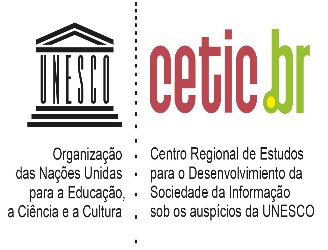 TIC EMPRESAS 2019PESQUISA SOBRE O USO DAS TECNOLOGIAS DE INFORMAÇÃO E COMUNICAÇÃO NAS EMPRESAS BRASILEIRASTIC EMPRESAS 2019PESQUISA SOBRE O USO DAS TECNOLOGIAS DE INFORMAÇÃO E COMUNICAÇÃO NAS EMPRESAS BRASILEIRASTIC EMPRESAS 2019PESQUISA SOBRE O USO DAS TECNOLOGIAS DE INFORMAÇÃO E COMUNICAÇÃO NAS EMPRESAS BRASILEIRASTIC EMPRESAS 2019PESQUISA SOBRE O USO DAS TECNOLOGIAS DE INFORMAÇÃO E COMUNICAÇÃO NAS EMPRESAS BRASILEIRASTIC EMPRESAS 2019PESQUISA SOBRE O USO DAS TECNOLOGIAS DE INFORMAÇÃO E COMUNICAÇÃO NAS EMPRESAS BRASILEIRASINÍCIO:_____:_____TÉRMINO:_____:_____TÉRMINO:_____:_____NÚMERO DO QUESTIONÁRIO:|____|____|____|____|NÚMERO DO QUESTIONÁRIO:|____|____|____|____|NOME DA EMPRESA:NOME DA EMPRESA:NOME DA EMPRESA:DDD:DDD:DDD:NOME DA EMPRESA:NOME DA EMPRESA:NOME DA EMPRESA:FONE COM:FONE COM:FONE COM:ENDEREÇO:ENDEREÇO:ENDEREÇO:FONE COM:FONE COM:FONE COM:ENDEREÇO:ENDEREÇO:ENDEREÇO:CELULAR:CELULAR:CELULAR:E-MAIL:E-MAIL:E-MAIL:BAIRRO:BAIRRO:ZONA:                                        NOME DO(A) RESPONDENTE:NOME DO(A) RESPONDENTE:NOME DO(A) RESPONDENTE:NOME DO(A) RESPONDENTE:NOME DO(A) RESPONDENTE:NOME DO(A) RESPONDENTE:REGIÃOREGIÃONorte1(   )Nordeste2(   )Sudeste3(   )Sul4(   )Centro-Oeste 5(   )PORTECódigosDe 10 a 19 funcionários2(   )De 20 a 49 funcionários3(   )De 50 a 249 funcionários4(   )250 funcionários ou mais5(   )CNAE 2.0MERCADOS DE ATUAÇÃOMERCADOS DE ATUAÇÃOCIndústria de transformação3(   )FConstrução6(   )GComércio; reparação de veículos automotores; objetos pessoais e domésticos7(   )HTransporte, armazenagem e correio8(   )IAlojamento e alimentação9(   )JInformação e comunicação10(   )L + M + NAtividades imobiliárias; Atividades profissionais, científicas e técnicas; atividades administrativas e serviços complementares12(   )R + SArtes, cultura, esportes e recreação; outras atividades de serviços18(   )CONFIRMAÇÃO DA RAZÃO SOCIAL: A razão social da empresa é ______________ (LEIA A RAZÃO SOCIAL)? (RU)### SOMENTE PARA QUEM NÃO CONFIRMOU A RAZÃO SOCIAL (CÓD. 2 NA CONFIRMAÇÃO DA RAZÃO SOCIAL) ###CONFIRMAÇÃO DE EMPRESA DE CONTABILIDADE: Esse número de telefone é de uma empresa de contabilidade que presta serviços à empresa _________________ (LEIA A RAZÃO SOCIAL)?### SOMENTE PARA QUEM CONFIRMOU QUE O TELEFONE É DE EMPRESA DE CONTABILIDADE (CÓD. 1 NA CONFIRMAÇÃO DA EMPRESA DE CONTABILIDADE) ###SOLICITAÇÃO DO TELEFONE DA EMPRESA: O(A) senhor(a) poderia me fornecer o telefone da empresa___________(LEIA RAZÃO SOCIAL)? (RU)### SOMENTE PARA QUEM CONFIRMOU A RAZÃO SOCIAL POSITIVAMENTE (CÓD. 1 NA CONFIRMAÇÃO DA RAZÃO SOCIAL) ###CONFIRMAÇÃO DO NOME FANTASIA: O nome fantasia da empresa é ______________ (LEIA O NOME FANTASIA)? (RU)Sim1PULE PARA P03Não2FAÇA P02Não sabe (ESP.)8FAÇA P02Não respondeu (ESP.)9FAÇA P02Sim 1CONTINUE A ENTREVISTA SOMENTE COM O(A) RESPONDENTE FINALNão2AGRADEÇA E ENCERRE A ENTREVISTA (OCORRÊNCIA FILTRO P02)Não sabe (ESP.)8AGRADEÇA E ENCERRE A ENTREVISTA (OCORRÊNCIA FILTRO P02)Não respondeu (ESP.)9AGRADEÇA E ENCERRE A ENTREVISTA (OCORRÊNCIA FILTRO P02)Sim1Não2Não sabe (ESP.)8Não respondeu (ESP.)9Área de TIÁrea de TIDiretor(a) de TI/informática/sistemas/redes/desenvolvimento/suporte1Gerente de TI/informática/sistemas/redes/desenvolvimento/suporte2Supervisor(a)/Chefe/Coordenador(a) de TI/informática/sistemas/redes/desenvolvimento/suporte3Consultor(a)/Influenciador(a) de TI/informática/sistemas/redes/desenvolvimento/suporte4Analista/Técnico(a) de TI/informática/sistemas/redes/desenvolvimento/suporte5Outro profissional da área (Especifique): |___|___| ______________________________9Outras áreasOutras áreasPresidente/Vice/Diretor(a)-geral/Proprietário(a)/Sócio(a)11Diretor(a)12Gerente 13Supervisor(a)/Chefe/Coordenador(a)14Outro profissional (Especifique): |___|___| _____________________________________20Masculino1Feminino2De 01 a 091De 10 a 192De 20 a 493De 50 a 994De 100 a 2495De 250 a 4996500 pessoas ocupadas ou mais7Não sabe (ESP.)8Não respondeu (ESP.)9Módulo A: Informações gerais sobre os sistemas TICA1A1A1A1SimNãoNS (ESP.)NR (ESP.)AComputador de mesa1289BNotebook 1289CTablet 1289QuantidadeNS (ESP.)NR (ESP.)|__|__|__|__|__| Pessoas ocupadas9999899999Módulo B: Uso da InternetSim1 FAÇA B2Não2 PULE PARA G1Não sabe (ESP.)8 PULE PARA G1Não respondeu (ESP.)9 PULE PARA G1QuantidadeNS (ESP.)NR (ESP.)|__|__|__|__|__| Pessoas ocupadas9999899999SimNãoNS (ESP.)NR(ESP.)AConexão discada, que deixa a linha de telefone ocupada durante o uso1289BConexão DSL, via linha telefônica, que não deixa a linha ocupada durante o uso1289DConexão via fibra ótica1289CConexão a cabo1289EConexão via rádio1289FConexão via satélite1289GModem 3G ou 4G1289Até 256 Kbps    1Acima de 256 Kbps a 1 Mega2Acima de 1 Mega a 2 Megas3Acima de 2 Megas a 10 Megas4Acima de 10 Megas a 30 Megas5Acima de 30 Megas a 100 Megas6Acima de 100 Megas7Não sabe (ESP.)8Não respondeu (ESP.)9Sim1 SIGA PARA B5BNão2 PULE PARA B7AQuantidadeNS (ESP.)NR (ESP.)|__|__|__|__|__| Funcionários9999899999SimNãoNS (ESP.)NR (ESP.)A)Fazer pagamentos, transferências e consultas bancárias via Internet banking 1289A.1) Fazer transações financeiras, como operações de mercado de ações e seguros via Internet1289C)Monitoramento de mercado como, por exemplo, preços1289E)Buscar informações sobre produtos ou serviços1289F)Buscar informações sobre organizações governamentais 1289F.1)Interagir com organizações governamentais fazendo pagamentos, cobranças, solicitações on-line 1289L)Recrutar pessoal interno ou externo1289SimNãoNS (ESP.)NR (ESP.)BTreinamento de funcionários1289DEnviar e receber e-mail1289HOferecer serviços, informações ou assistência ao consumidor1289IEntregar produtos ou serviços da empresa em formato digital pela Internet. 1289JTelefone via Internet/VoIP/vídeoconferência via Internet1289KUso de mensagens instantâneas1289Sim. Qual o endereço? O(A) senhor(a) poderia soletrar?1Não2FAÇA B14Não sabe (ESP.)8FAÇA B14Não respondeu (ESP.)9FAÇA B14SimNãoNS (ESP.)NR (ESP.)A	Catálogos de produtos e serviços1289A.1Lista de preços1289DFornecer suporte pós-venda ou SAC 1289EInformações institucionais sobre a empresa, como contato e endereço1289FPersonalização ou customização de produtos ou serviços para clientes1289HAcompanhamento ou status de pedidos realizados1289IConteúdo personalizado para visitantes regulares1289JLinks para os perfis da empresa nas redes sociais1289GAlgum outro recurso? Qual?1289SimNãoNS (ESP.)NR (ESP.)A	Criar um website novo ou homepage para a empresa1289B	Registrar um novo domínio, como, por exemplo: www.suamarca.com.br1289SimNãoNão sabe(ESPONTÂNEA)Não respondeu(ESPONTÂNEA)ANo Facebook, YahooProfile, Google+ 1289BNo Instagram, Snapchat ou Periscope 1289CNo LinkedIn 1289DNo Twitter 1289ENo WordPress, Blogspot ou Medium1289FNo YouTube ou Vimeo 1289GNo WhatsApp ou Telegram 1289HEm outras redes sociais. Qua(is)? (Especifique):1289SimNãoNS (ESP.)NR (ESP.)APostar notícias sobre a empresa1289BResponder a comentários e dúvidas de clientes1289CEnvolver os clientes no desenvolvimento ou inovação dos produtos ou serviços da empresa1289DFazer promoções de produtos ou serviços1289FAtendimento pós-venda ou SAC1289GDivulgar produtos ou serviços1289HPostar conteúdo institucional sobre a empresa1289ITrocar percepções, opiniões ou conhecimentos dentro da empresa1289JRecrutar funcionários1289KColaborar com parceiros de negócios, como fornecedores ou outras organizações, como autoridades públicas, ONGs, etc.1289Sim1Não2Não sabe (ESP.)8Não respondeu (ESP.)9Módulo G: SoftwareSimNãoNS (ESP.)NR (ESP.)APor licença de uso1289BPor licença livre 1289CDesenvolvidos pela própria empresa1289Sim1Não2Não sabe (ESP.)8Não respondeu (ESP.)9Sim1Não2Não sabe (ESP.)8Não respondeu (ESP.)9Sim1Não2Não sabe (ESP.)8Não respondeu (ESP.)9Sim1Não2Não sabe (ESP.)8Não respondeu (ESP.)9Sim1Não2Não sabe (ESP.)8Não respondeu (ESP.)9Sim1Não2Não sabe (ESP.)8Não respondeu (ESP.)9Módulo C: Interações com órgãos governamentaisSimNãoNS (ESP.)NR (ESP.)A Fazer pagamentos on-line de impostos, taxas etc. 1289BCadastrar a empresa e submeter propostas de licitação eletrônica/Pregão eletrônico1289CAdquirir bens ou serviços de organizações governamentais, leilão1289DRealizar alguma outra transação com o governo1289SimNãoNS (ESP.)NR (ESP.)EConsultar PIS/PASEP e FGTS da empresa1289FBuscar informação sobre impostos (IPI, COFINS, ICMS, ISS)1289GBuscar informações sobre empréstimo para micro e pequenas empresas1289HBuscar informações sobre importação e exportação1289IConsultar o Cadastro Nacional de Informações Sociais – CNIS1289JConsultar a Relação Anual de Informações Sociais – RAIS1289KConsultar a situação fiscal e dívida ativa1289LBuscar informações ou obter licenças e permissões, como licenças ambientais, vigilância sanitária, alvará defuncionamento, defesa civil, etc.1289MConsultar o cadastro de inscrições estaduais1289NConsultar informações sobre licitação eletrônica1289ORealizar alguma outra consulta sobre serviços de governo1289Módulo E: Comércio eletrônico (e-commerce) via InternetSim1Não2Não sabe (ESP.)8Não respondeu (ESP.)9SimNãoNS(ESP.)NR(ESP.)AWebsite da empresa1289BE-mail1289CSites de vendas, como Mercado Livre, OLX, Submarino, Americanas, etc.1289DRedes sociais, como Facebook, Instagram ou Snapchat 1289EIntercâmbio eletrônico de dados (EDI) 1289FAplicativos1289GPor mensagens de WhatsApp, Skype ou chat do Facebook 1289HExtranet1289SimNãoNS (ESP.)NR (ESP.)ACartão de crédito solicitado no site no momento da compra1289BBoleto bancário 1289CDébito on-line ou transferência bancária 1289DPagamento na entrega 1289EServiço de pagamento on-line, como PagSeguro, PayPal ou Google Checkout 1289PercentualNS (ESP.)NR (ESP.)|__|__|__| do faturamento9999899999PercentualNS (ESP.)NR (ESP.)Vendas para outras empresas |__|__| 9999899999Vendas para órgãos públicos |__|__| 9999899999Vendas para pessoas físicas |__|__| 9999899999E10E10E10E10E11(RU)SimNãoNS(ESP.)NR(ESP.)E11(RU)AOs produtos ou serviços da empresa não são adequados para serem vendidos pela Internet12891BPor motivos de segurança12892CPreferência pelo modelo comercial atual12893DSistemas dos clientes ou fornecedores não são compatíveis com o da empresa12894EBaixa demanda de compras pela Internet12895FIncerteza quanto à legislação12896GCusto de desenvolvimento e manutenção é muito alto12897HCarência de pessoas capacitadas para desenvolver e manter o site12898RResistência da equipe de vendas 12899SEstrutura do site não é adequada128910TExposição de preços e produtos diante da concorrência128911IAlgum outro fator que eu não citei (Sem especificar)128912JNão sabe (ESP.)####98KNão respondeu (ESP.)####99Módulo F: SkillsSim1Não2Não sabe (ESP.)8Não respondeu (ESP.)9Não precisou contratar1 PULE PARA F6Tentou contratar, mas não conseguiu2 FAÇA F3Tentou e conseguiu contratar3 FAÇA F3SimNãoNS(ESP.)NR (ESP.)AFalta de candidatos, ou poucos candidatos especialistas em TI1289BFalta de qualificação específica (estudo e/ou treinamento) em TI1289CFalta de experiência profissional no ramo de TI1289DPretensões salariais altas/altos custos de remuneração para especialistas em TI1289Sim1FAÇA F6ANão2PULE PARA F7ANão sabe (ESP.)8PULE PARA F7ANão respondeu (ESP.)9PULE PARA F7ASimNãoNS (ESP.)NR (ESP.)ASuporte técnico para manutenção e reparo dos equipamentos1289BSuporte técnico para sistema interno da empresa1289CDesenvolvimento de aplicações1289DServiços de hospedagem1289EInfraestrutura1289FDesenvolvimento de website 1289GOutros (Sem especificar)1289Sim1FAÇA F7BNão2PULE PARA MÓDULO DNão sabe (ESP.)8PULE PARA MÓDULO DNão respondeu (ESP.)9PULE PARA MÓDULO DSimNãoNS (ESP.)NR (ESP.)AProfissionais de TI ou suporte1289BOutras pessoas ocupadas da empresa  1289Módulo D: SegurançaSim1FAÇA D10Não2 PULE PARA D11Não sabe (ESP.)8 PULE PARA D11Não respondeu (ESP.)9 PULE PARA D11Sim1Não2Não sabe (ESP.)8Não respondeu (ESP.)9Sim1FAÇA D12Não2PULE PARA D13Não sabe (ESP.)8PULE PARA D13Não respondeu (ESP.)9PULE PARA D13### RODIZIAR ITENS ###### RODIZIAR ITENS ###SimNãoNS (ESP.)NR (ESP.)AFunções e responsabilidades sobre a gestão de risco de segurança digital na empresa1289BProcessos para possibilitar a cooperação e troca de informação dentro da organização1289CAuditoria, revisão e ciclo de melhoria1289DAvaliação de risco1289EProcessos para decidir o quanto de risco deve ser assumido, reduzido, transferido e evitado1289FSeleção de medidas de segurança digital1289GContinuidade dos negócios e resiliência1289HTransferência de risco de segurança digital1289ISensibilização e treinamento1289Sim1FAÇA D14Não2PULE PARA D16Não sabe (ESP.)8PULE PARA D16Não respondeu (ESP.)9PULE PARA D16Sim1FAÇA D15Não2PULE PARA D16Não sabe (ESP.)8PULE PARA D16Não respondeu (ESP.)9PULE PARA D16Sim1Não2Não sabe (ESP.)8Não respondeu (ESP.)9SimNãoNS (ESP.)NR (ESP.)AMencionar os riscos de segurança digital nos contratos de trabalho1289BDiscutir riscos de segurança digital em reuniões das unidades da empresa1289CDar incentivos de desempenho para empregados que reduzam o risco de segurança digital1289DPromover treinamento sobre a gestão de risco de segurança digital, como cursos on-line, workshops, seminários, conferências ou treinamento oferecido através de reunião interna1289Módulo H: Novas tecnologiasSimNãoNS (ESP.)NR (ESP.)AE-mail em nuvem 129798BSoftware de escritório em nuvem129798CArmazenamento de arquivos ou banco de dados em nuvem129798DCapacidade de processamento em nuvem129798Sim1FAÇA H1.1Não2PULE PARA H3SimNãoNS (ESP.)NR (ESP.)ADados próprios da empresa, provenientes de dispositivos inteligentes ou sensores, como trocas de dados entre máquinas, sensores digitais, etiquetas de identificação por radiofrequência, etc.1289BDados de geolocalização provenientes do uso de dispositivos portáteis, como telefone móvel, conexão wireless ou GPS 1289CDados gerados a partir de mídias sociais, como redes sociais, blogs ou sites de compartilhamento de conteúdo de multimídia 1289DOutras fontes de Big Data 1289SimNãoNS (ESP.)NR (ESP.)APessoas ocupadas da empresa 1289BFornecedores externos 1289SimNãoNS (ESP.)NR (ESP.)ARobôs industriais, como robôs usados para soldagem robótica, corte a laser, pintura por pulverização, etc. 1289BRobôs de serviço, como robôs usados para vigilância, limpeza, transporte, etc. 1289SimNãoNS (ESP.)NR (ESP.)AVigilância, segurança ou tarefas de inspeção, como o uso de drones, etiquetas de identificação de radiofrequência, etc. 1289BTransporte de pessoas ou mercadorias, como o uso de veículo guiado automaticamente, etc. 1289CLimpeza ou tarefas de eliminação de resíduos 1289DSistemas de gerenciamento de estoque, como paletização, manuseio de mercadorias. 1289ETrabalhos de montagem 1289FTarefas de balconista de loja robótico 1289GTrabalhos de construção ou reparos1289Sim1FAÇA H5ANão2PULE PARA MÓDULO XSimNãoNS (ESP.)NR (ESP.)AImpressoras próprias ou alugadas na própria empresa 1289BServiço de impressão fornecido por outras empresas 1289SimNãoNS (ESP.)NR (ESP.)AObjetos para venda1289BObjetos para uso interno 1289CProtótipos ou modelos1289Módulo X: Informações de antecedentesAté R$ 500 mil1De R$ 500 mil a R$ 1 milhão2Mais de R$ 1 milhão a R$ 5 milhões3Mais de R$ 5 milhões a R$ 10 milhões4Mais de R$ 10 milhões a R$ 60 milhões5Mais de R$ 60 milhões6Não sabe (ESP.)8Não respondeu (ESP.)9